БІЛОЦЕРКІВСЬКА МІСЬКА РАДА	КИЇВСЬКОЇ ОБЛАСТІ	Р І Ш Е Н Н Явід 17 лютого 2022 року                                                             		№ 2569-26-VIIIПро розгляд заяви про надання дозволу на розроблення проекту землеустрою щодо відведення земельної ділянки у власність громадянці Богач Ользі АндріївніРозглянувши подання постійної комісії з питань земельних відносин та земельного кадастру, планування території, будівництва, архітектури, охорони пам’яток, історичного середовища до міського голови від 14 січня 2022 року №04/02-17, протокол постійної комісії з питань  земельних відносин та земельного кадастру, планування території, будівництва, архітектури, охорони пам’яток, історичного середовища від 29 грудня 2021 року №42, заяву громадянки Богач Ольги Андріївни від 20 вересня 2021 року №15.1-07/4383 та додані до заяви документи, відповідно до статей 12, 35, 79-1, 116, 118, 121, 122, ч.2,3 ст. 134 Земельного кодексу України, ст. 50 Закону України «Про землеустрій», ст. 24 Закону України «Про регулювання містобудівної діяльності», п.34 ч.1 ст. 26 Закону України «Про місцеве самоврядування в Україні», рішення Білоцерківської міської ради від 03 листопада 2016 року №319-18-VІІ «Про затвердження Генерального плану міста Біла Церква», рішення Білоцерківської міської ради від  28 березня 2019 року №3567-68-VII «Про затвердження Плану зонування території міста Біла Церква», рішенням міської ради від 27 грудня 2018 року № 3206-63-VII «Про затвердження Детального плану території сектору № 25 міста Біла Церква, обмеженого вул. Леваневського, вул. Некрасова, вул. Героїв Крут, вул. Молодіжною та існуючою межею міста», міська рада вирішила:1.Відмовити в наданні дозволу на розроблення проекту землеустрою щодо відведення земельної ділянки у власність громадянці Богач Ользі Андріївні з цільовим призначенням 01.05. Для індивідуального садівництва за адресою: вулиця Герої Крут, 29, місто Біла Церква, Білоцерківський район орієнтовною площею 0,0914 га за рахунок земель населеного пункту міста Біла Церква, у зв’язку з невідповідністю місця розташування земельної ділянки згідно Генерального плану м. Біла Церква, Плану зонування території міста Біла Церква, затвердженого рішенням міської ради від  28 березня 2019 року №3567-68-VII «Про затвердження Плану зонування території міста Біла Церква» та Детальному плану території сектору № 25 міста Біла Церква, обмеженого вул. Леваневського, вул. Некрасова, вул. Героїв Крут, вул. Молодіжною та існуючою межею міста, що затверджений рішення міської ради від 27 грудня 2018 року № 3206-63-VII згідно вимог ч. 7 ст. 118 Земельного кодексу України.  2.Контроль за виконанням цього рішення покласти на постійну комісію з питань  земельних відносин та земельного кадастру, планування території, будівництва, архітектури, охорони пам’яток, історичного середовища.Міський голова                               	                                                          Геннадій ДИКИЙ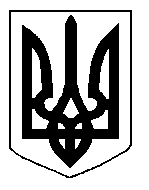 